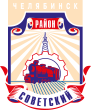 СОВЕТ депутатов советского района
первого созыва454091, г. Челябинск, ул. Орджоникидзе 27А. (351) 237-98-82. E-mail: sovsovet@mail.ruР Е Ш Е Н И Е23.12.2015			  				                                          №  17/6Об утверждении Положения о порядке формирования кадрового резерва для замещения вакантных должностей муниципальной службы Советского района города ЧелябинскаВ соответствии с Федеральным законом от 02.03.2007 № 25-ФЗ «О муниципальной службе в Российской Федерации», Уставом Советского района города Челябинска и в целях совершенствования работы по подбору и расстановке кадров, формирования высокопрофессионального кадрового состава, своевременного удовлетворения дополнительной потребности в кадрах муниципальных служащих и сокращения периода их адаптации при назначении на более высокие должности, упорядочения работы по созданию кадрового резерва для замещения вакантных должностей муниципальной службы Советского района города Челябинска,Совет депутатов Советского района первого созываР Е Ш А Е Т:1. Утвердить Положение о порядке формирования кадрового резерва для замещения вакантных должностей муниципальной службы Советского района города Челябинска. Ответственность и исполнение настоящего решения возложить на  Председателя Совета депутатов Советского района В.Е. Макарова и на                      Главу  Советского района   М.В. Буренкова.3. Контроль исполнения настоящего решения поручить Председателю постоянной комиссии Совета депутатов Советского района по местному самоуправлению, регламенту и этике С. В. Шумакову.4. Настоящее решение вступает в силу со дня его официального обнародования.Председатель Совета депутатовСоветского района						                              В.Е. МакаровГлава Советского района                                                                          М.В. Буренков